Q&A | 关于NET（校园版）如何报名NET？手机报名，扫二维码：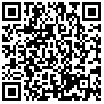 （2）电脑（PC）报名：输入NET官网地址：net.zhaopin.com，进入后点击首页“报名入口”（3）APP报名：下载智联招聘APP，点击首页最下方报名按钮（4）进入未来网（www.k618.cn）首页，点击“百企千岗进校园”广告按钮，进入报名（5）关注微信公众号“智联测评”，点击任意一篇文章页面最下方“阅读原文”即可手机报名疑问咨询：可以给net@zhaopin.com.cn写信咨询，也可以在“智联测评”微信公众号留言；还可以关注微博“智联测评”留言报完名后，还需要做什么？报名成功后，请从10月17日开始，登录你在报名时所留的邮箱，查看NET邮件，如果你在报名时没有上传证件照，会提示你及时上传，如果你的报名信息完整且准确，会提示你下载并打印准考证（上面有详细的考试时间和地点，以及注意事项）2015年秋季NET统测的时间是10月24日和25日，凡在2015年9月30日（含）以前报名NET测评的，都将参加秋季统考；凡在9月30日以后报名的，将参加2016年春季（3月）统测，具体时间另行通知，可在2016年春节后登陆报名时所留的邮箱，查看NET给你的邮件。更多NET信息，还可以登陆net.zhaopin.com随时查看。真的有“百企千岗”吗？这些企业在哪里？智联招聘每年服务数百家企业进行校园招聘，还为数万家企业发布校园招聘岗位和实习生岗位，可关注智联招聘的校园频道：xiaoyuan.zhaopin.com已经有近百家（还在持续增加）知名企业明确表示对NET项目的认可，愿意在今年的校园招聘参考（或部分参考）NET成绩作为招聘依据。企业名单见NET官网：net.zhaopin.com已有如华大基因、粤电集团、国金证券、北汽集团、中航工业集团、华创集团、易车网、共青团中央网络影视中心等十余家行业标杆企业（还在持续增加）明确在今年的校园招聘中，直接使用NET测评结果作为网申筛选依据，或直接替代企业自行组织的笔试，或愿意直接接收部分参加了NET首考的应届毕业生。随着认可NET的知名企业越来越多，同学们可以实现毕业前夕的一次NET测评，直接应聘多家企业，免去多次笔试的劳顿和奔波。请随时登陆net.zhaopin.com查看“参与企业”频道，除了认可NET成绩的企业在不断增加；直接使用NET成绩替代自行组织笔试的企业也会在LOGO墙的最上方显示，点击可查看该企业校园招聘岗位。参与校园组织报名的学生骨干，还可以实时接收到NET地方工作组微信群里由智联招聘分公司发送的企业校招职位和实习生职位信息。考了NET和没考NET，有什么区别？从两方面来分析：学生层面：发现自己的优劣势，科学规划职业路径：以往同学们参加企业的心理测评，不会得到结果，只知道是否通过；但NET不一样，会有一份详细的测评报告，提示你的就业能力优势点在哪里，并帮助你找到自己最适合的职业方向。你可以通过NET报告，了解自己的优势，并将自身优势写在求职信中，还可以结合自身优势，更有针对性地投递相关岗位，提高匹配度和成功率。找到自己在应届生人群中的位置，竞争面前心里有数：以往应聘时, 学生只了解自己和周围人的情况，面对陌生的竞争者时基本处于“两眼一抹黑”的状况。俗话说，知己知彼百战百胜，NET可以提供作答者与全国应届生相比的对标数据，帮助学生找到自己在应届生人群中的位置，面对竞争对手时做到心中有数。实战前的演练，避免不熟悉带来的作答失误：NET测评内容包括通用职业能力、职业行为、职业期望。这些测评内容并非凭空而来，前期调研中使用了大数据等新技术手段，综合提炼数万家企业在校园招聘中的笔试重点，是众多知名企业在招聘大学生时的共性考察重点。因此参加NET，可以了解企业在招聘时的通用标准。同学们也可以将NET视为“模拟测试”，提前熟悉各大企业的笔试考核要点、题型等。用数字证明实力，在人群中脱颖而出：我们会用四六级成绩来证明自己的英语能力，用计算机等级考试成绩来证明自己的计算机能力，那么用什么来证明“学习能力”、“团队合作”等企业非常关注的素质特征？客观、权威的NET测评结果为你作证，成为你求职时的“闪光点”。应聘过程扬长避短，提高应聘成功率：以往求职，同学们靠的是毕业证、包装简历、海投。其实企业招聘早已进入考察“就业能力”的时代，通过NET了解自己的就业能力，并基于自己的核心能力优势有的放矢的展现，在求职信上言之有物，相当于学历、简历、NET认证“三宝”在手，大大提升应聘成功率。企业层面：NET是否有用，企业是不是认可最关键。在前期调研时，我们已经充分了解到企业对NET的态度，绝大多数企业都表示认可NET。调研过的数千家知名企业都明确表示，如果学生有NET成绩，企业会参考，具体使用在网申阶段还是面试阶段，视企业具体情况而定。（这部分企业没有公开承诺使用NET为依据进行招聘，是还没有确定详细的招聘方案）不仅如此，已经有近百家知名企业，明确表示认可NET成绩，并提供LOGO，已在NET官网net.zhaopin.com有展示。已经有十余家企业明确，要在今年的校招启事中写明，使用NET作为依据筛选简历，或直接替代自行组织的笔试。凡是用NET替代笔试的知名企业，同学们只要做一次NET测评，就可以免考该企业的笔试。当然，因为是新生事物，企业会有观望阶段，另外企业如果直接使用NET将调整传统招聘流程，因此不是所有企业都使用NET直接筛选人才（但如果你在投递简历时附上NET测评结果，是一定会提高企业关注度的）。考了NET，能直接进入知名企业吗？首先，客观来讲，NET不是万能的，无法解决就业中的所有问题。以往的名企招聘，因为应聘者众多，企业设置了种种门槛。但无论是毕业院校还是其他条件，核心在于企业想要招到好的人才。名校毕业是一种证明，NET同样也是一种证明。我们前期与大量的名企进行了沟通，绝大多数企业愿意参考NET成绩。与此同时，NET也会向深度合作的知名企业，根据企业要求推荐参加NET测评的同学。对于直接用NET替代自行组织笔试的招聘企业来说，确实可以只凭NET测评结果，就直接“闯关”，也许是直接过网申，也许是直接抵达面试环节，具体视企业要求而定。我们在努力构建一个公平的就业能力评价标准，无关出身，不用拼爹。随着NET的推广和普及，我们相信越来越多的企业会给予“直通车”待遇，每一位参与者，无论是老师还是学生，都在加速这一天的到来，都在创造历史。当然，NET不意味着不用找工作。参加NET测评以后，你还需要更主动地找工作，特别是要行动。如果你在找工作这件事上本身就不积极，甚至从来没有投过简历，也没有找过工作，那么考了NET也不会让好工作从天而降的，你还是要积极行动，让简历活跃，企业才能发现你。NET测试的权威性何在？大企业是否看重职业测试报告？组织者权威：NET的组织者是智联招聘，是在美国纽交所上市的、中国领先的职业发展平台，公司成立20年，拥有10多年的人才测评服务经验，客户数超过7000家，遍及各行各业，是国内最大的校园招聘人才评估服务提供商。智联每年都给数百家企业单独做校招的考评（包括出题），每年仅校招评估人数就在百万级，很多企业的合作年限都超过了5年。正是这样的积累，智联获得了企业的普遍认可。测评内容科学：NET测试内容由智联测评研究院参与开发，该研究院拥有国内学术力量最强的专家团队，专属专家80余人，曾为北京奥运会、深圳大运会提供面试官选拔和志愿者选拔服务，独家为CCTV《绝对挑战》、教育台《职来职往》等人才类电视节目提供专业服务。为了确保科学性，NET测评内容还经过中科院心理研究所、北京师范大学等国内知名学术机构共同组成的专家组论证，并得到多位国内外心理测量专家和人力资源管理工作者共同参与论证及检验，已通过中国心理学会心理测量专业委员会的权威鉴定。组织严谨：NET测评采用全国计算机统一考试，确保考试的公平、公正性和结果的真实有效。该测评形式，得到招聘企业的广泛认可。市场认可：NET已被各大招聘企业及院校广泛关注，越来越多的企业要求加入该项目，参与企业对NET测试予以认可并愿意在招聘中将学生的NET结果作为评判依据进行人才筛选，已经有部分知名企业在校园招聘中明确表示，用NET测试替代企业自行组织的笔试。政府及专家认可：在8月31日的“百企千岗”进校园暨大学生就业素质拓展公益活动启动仪式上，团中央学校部副部长致辞并肯定了NET测评在促进大学生就业，特别是就业能力提升方面起到的积极作用；同时，中国心理学会心理测量专业委员会主任车宏生教授，亦认可NET的权威性。NET测试针对的人群是如何界定的？除了本科生以外的研究生或者大专生、博士生能不能参加？NET测试对象，适合本硕博应届毕业生、临近毕业年的学生，以及1-3年的职场新人；大专生亦可报名参加NET测试。NET为什么是统考，不能随时测试？或者手机端测试？统考是为了保证考试结果的真实性和有效性，这种统一时间的实时监控的最高安全等级的测评模式，是招聘企业最认可的。NET测评是一种标准化测验，自行作答容易受到各种因素的干扰，影响作答结果，例如作答过程中电话干扰、同寝室其他同学活动分散注意力等。因此统测能确保考生安心作答，获得最真实的成绩。学生经过这个测试以后，找到满意的工作，企业找到自己满意的人，最终怎么实现精准的匹配？学生经过测试，可以更清楚的了解自己“想要什么”、“能干什么”。因此，学生可以在找工作的时候扬长避短，更有针对性地选择目标企业，减少“海投”，节省时间、金钱和精力，提高“命中率”；NET成绩可以直接展现在简历中（如不想展现，可通过系统设置取消），相当于可以将测试结果与简历同时向企业进行投递，增加就业成功砝码；对于企业来说，除了学生学历和简历，还能看到学生的通用就业能力，并直接与企业所招聘岗位对应的职业素质要求进行匹配，更高效和精准地找到目标学生，提高招聘效率。这个测评报告是否会起到就业引导的作用？给我反馈的信息是否会告诉我下一步怎样学习和改进？是的。会帮助同学们了解自己，尤其是了解到自己的就业优势能力，以及更容易在哪些职业方向上取得成功。参加测试的同学，可以得到一份个性化报告，上面有非常具体和针对性的职业发展建议。另外同学们可以关注NET官网（net.zhaopin.com）、微信公众号（智联测评）和微博（智联测评），留言或提出更多问题，专业人士会进行解答。将来我们也可能会邀请一些职场人士来回答大家的问题。NET是以什么样的方式推广的呢？首先，我们会向服务过的企业客户进行介绍，目前已经有百余家企业明确表示对该测试的认可，并愿意在校园招聘中参考该测试的结果。然后，我们会在校园中，与校团委和学生组织进行沟通，提供免费测试机会和探讨会（求职指导），并带着真实的企业招聘职位，给到同学们。我们还会在17个城市的数百家高校，建立微信群，进行就业能力方面的讨论和互动，解答NET报名的各种提问。再有，我们还会在媒体上进行推广，有各种有趣的H5、图片、游戏，甚至还有神秘的明星嘉宾，大家一起讨论就业，讨论就业能力和NET。职业测评（NET）跟心理测试最大的不同是什么？网络上有一些娱乐性质的“心理测试”，严格意义上这些小测验不属于心理测试，结果也仅供娱乐而已。这些测验与NET有天壤之别。科学的心理测量概念是指采用心理学技术对人的心理特征进行评估。NET是心理测量的一种具体实现形式，就像小轿车是机动车的一种。NET聚焦应届生人群，测评的是大学生的就业能力，并给出就业方向和能力提升的建议，是为校园招聘量身打造的一个心理测评。我们的测试，如何反映出一个人的潜在能力？如果大一、大二、大三做这个测试，和在大四真正的寻找工作，甚至在研究生阶段做的测试的结果是不一样的，我们怎么体现这个人这几年的延续性?心理学有个基本共识“冰山理论”，是说每个人的心理就像一座冰山，水面以上的部分是我们日常能看到的，也比较容易改变，例如知识、技能；而人的通用能力、性格、价值观等就像冰山水面以下的部分，难以观察和改变，却对人的日常行为有显著影响。因此，NET通过评估通用能力、职业行为特征和职业期望这三类“冰山水面以下部分”来考察人的潜在能力。NET测试的方式是全国机房统一测试，每年测试2次，如果连续参加测试，可以对比测试结果的不同，帮助自己了解自己的发展变化。我们不建议大一、大二的同学参加测试，因为NET的重点在于测评大学生的就业能力，非临近就业季的同学们，可以上智联测评的网站，选择其他测评项目了解自己，不适合测试NET。如果大一、大二的同学想通过NET多次参加来刷分，要给大家泼盆冷水。首先，中国古话说江山易改本性难移，成年后基本心理素质特征的变化幅度很小，除非当事者遭遇了重大生活事件。（例如天津爆炸的幸存者，可能以前是金钱至上的价值观，现在就变成了家庭为主的价值观了）其次，企业如果发现学生多次参加NET考试，可能会对你的测试结果产生质疑，反而不利于应聘。关于该职业测试的考试与呈现方式是什么？每年2次全国统测，参加测试者可以通过net.zhaopin.com报名和查询测试结果，并得到测试报告（学生版），里面有详细解读和个人职业发展建议。凡在智联招聘投递简历的同学，NET成绩和报告链接可以直接呈现在简历上。同学们可以选择向企业展示，亦也选择关闭结果呈现。向企业开放NET测评结果的同学们，可以得到招聘企业的更多关注，增加就业机会。未在智联投递简历的同学，可以下载报告作为简历附件进行投递。NET测评报告最终会有多少家世界500强企业可以看到？ 凡是参加测试的同学，可以选择在自己的简历里显示测试结果，这样，学生可以任意向心仪的招聘企业投递简历，企业在收到同学们简历的同时，就能看到测试结果了。智联目前的企业客户数超过30万，因此NET测评报告最终会有多少家世界500强企业看到，基本上取决于你投递了多少家。凡深度认可并愿意在校园招聘流程中，直接使用NET成绩替代（或部分替代）自行组织的笔试的知名企业，我们会向其推荐参加NET测评的学生简历。每家企业、每个职位需要的是不同的性格的不同的人，不可能通过一张测评卷子来评价一个人到底适不适合某岗位，这个问题如何解决？首先必须澄清的是，NET评估的是通用的就业能力，没有进行直接的岗位匹配。通过NET成绩，学生可以明确自己的就业能力状况，报告中提供了一些方法帮助学生根据自己的实际情况找到适合的求职路径。NET可以让企业深入了解求职者，由企业来判断候选者是否满足某个岗位的要求。NET正是向企业证明自己的“秘密武器”，利用测试结果，告诉招聘官，“我”正是你们寻找的人！（如果光凭毕业证和简历，是很难向企业证明这一点的）大学生就业在今天有哪些问题？迷茫，不知道该找什么工作或者只考虑师兄师姐的毕业去向，不知道自己适合什么工作，也不清楚自己的求职优势和不足，更不知道自己在职业中最想获得什么，往往是人云亦云，随大流。缺乏求职策略，“海投”仍然是找工作的主要方法，耗费巨大的时间、精力和金钱。这背后的原因，是既缺乏适合自己的求职路径，也不了解企业岗位在哪儿和招聘标准，才会乱投。大学生缺乏吸引企业眼球的有效手段，不懂如何展现自身价值。比如我们自己做的调查显示，截至2015年4月，有7.1%的应届毕业生未获得任何面试机会；21.7%的毕业生未拿到任何offer被动，大学生自述：找不到工作的原因是“没有积极找工作”。同样是我们的调查显示，未获得offer的学生，有34.2%的人承认“对找工作重视不够，没有积极找工作”仍在寻求专业对口，但根据我们的调研显示，2015年只有6成学生表示，专业对口。远远低于去年和前年（都是8成）能不能用最简单的方式，说说NET对大学生和企业的价值何在？帮助学生知己知彼，用尽可能少的成本，找到最适合自己的第一份工作；企业能够快速发现符合本企业要求的候选者，从而让校园招聘的成功率更高。什么是就业力？如何培养就业力？ 就业力（Employability），即“可雇用性”，是指获得和保持工作的能力。就业力不仅包括狭义上理解的找到工作的能力，还包括持续完成工作、实现良好职业生涯发展的能力。就业力的概念最早出现在二十世纪初的英国，由英国经济学家贝弗里奇于1909年首先提出。通常学生、学校、政府部门、以及大众媒体，更多关注的是就业率，即应届生找到工作比率，也是相对来说，属于狭义范畴的就业能力。但是对于企业来说，在招聘和面试的时候，除了考量学生是否符合企业要求，还要看重发展潜力，是否可塑之才，以及试用期通过率和一定时间的人员流失率。也就是说既关注狭义也关注广义的就业能力。例如企业会关注应聘者持续工作的能力：拿到Offer会变心吗？入职后能适应心理预期的落差吗？多久跳槽？同学们要培养自己的就业能力，需要关注几点：第一，知己知彼（了解自己的优势和未来发展潜力，明确职业方向，知道企业岗位需求和雇佣依据）；第二，要有方法（求职策略和行动计划）；第三，要有渠道（怎么联系企业，如何得到面试机会）；第四，有行动（不要只是想想，要落实到具体行动上，坚持下去）。就业力可否测评？NET可以测评同学们的就业能力。全国就业能力认证（National Employability Test，简称NET），是由智联招聘创办，智联测评研究院承办的，用来专业测评应届毕业生及在职人群的就业能力的统测。NET主要通过三个维度进行测评：职场通用的基本能力、职业期望、职业行为特征。“职业通用能力”部分用来评估考生的快速掌握新知识、新技能的基本能力。“职业行为特征”部分用来考察学生的职业行为特征和环境适应性，评估其职场行为模式，以加深企业对学生的了解，从而进行人岗匹配的判断，或进行后续岗位安置。“职业期望评估”部分用来挖掘考生最希望从职业中获得的因素，帮助企业判断是否与目标岗位、企业文化匹配。关于NET统测的时间和考场安排？是否免费？尽量多讲讲NET统测细节？统测时间：NET每年组织两次全国统测，2015年秋季首次统测时间为10月24~25日。对学生和企业客户采取双向免费措施。统测地点：2015年机考考点包括如下17个城市（北京、上海、广州、深圳、长春、大连、哈尔滨、杭州、合肥、南京、天津、西安、成都、武汉、重庆、长沙、厦门），你可在报名时选择城市，就近分配考场。测评内容：NET主要测评同学们在找工作时最重要的：职业通用能力、职业行为特征与职业期望，为求职者和企业提供最真实的数据，帮助双方进行理性选择。NET采用计算机统考模式，从而确保考试的公平公正和结果真实。每场考试时间约80分钟，考试场次：1-4场次/天，根据各城市具体报名人数和机位情况确定场次安排。报名流程：2015年秋季NET统考的报名工作已经开始，将于9月30日结束报名。请在报名时填写真实信息，并于2015年10月17日开始登陆你在报名时留下的邮箱，查看考试通知，下载并打印准考证。成绩查询：NET考试的成绩保留1年。NET成绩将添加到同学们在智联招聘注册的简历模板中，默认在网申时向招聘企业展示该成绩，当然你也可以选择不向企业开放此成绩。NET成绩可在统测结束后一周，在NET官网（net.zhaopin.com）自行查看、下载和打印测评结果及个人报告。